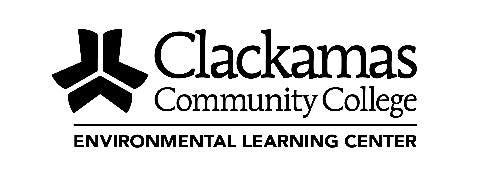 Environmental Learning Center Camp Scholarship ApplicationThe ELC has a limited number of scholarships available on a first-come, first-served basis for students whose families are unable to afford the cost of camp.  A full scholarship can be awarded to a family receiving benefits such as those listed below.  Families not eligible for benefits listed below can still apply.This application is to apply for a scholarship in the amount of $_______________ for the following ELC Camp: __________________________________ (Please list name & date(s) of camp).Student Information________________________________________________		_________________________Last Name		First Name		MI			Date of Birth What grade is your child currently in?            _____________________________________________________________	__________________________________________                         Parent’s Name					        Phone _________________________________________________________________________________				        Mailing Address				Will your child want free Breakfast or Lunch (check if Yes)?  	  Breakfast	  LunchIf yes, are there any dietary restrictions?  _______________________________________________Eligibility: The student’s family participates in the following benefit program			______  Disability (SSI)		______  DHS/TANF			______  SNAP – Oregon Trail Card	______  Oregon Health Plan (OHP)	______  Head Start			______  Unemployment benefits(UI)				______  Refugee Newcomer                ______ Free / Reduced lunch Other:  _____________________________________________________________ The student’s family does not participate in a benefit program, but needs a scholarship forthe amount of the camp, less a $25 fee.Parent Signature:  ___________________________	Date:  _______________________Please email your registration form to alena.schnarr@clackamas.edu, or mail it to:Environmental Learning Center at Clackamas CCCattn: Alena Schnarr	19600 Molalla Ave.  	Oregon City, OR  97045